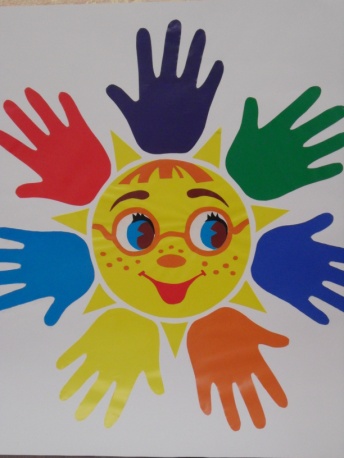 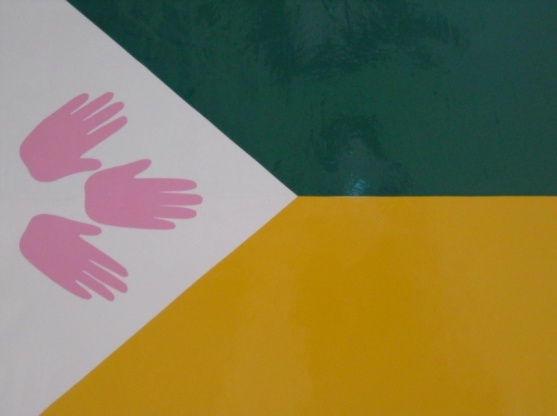 Дошкільний навчальний заклад (ясла-садок) № 43  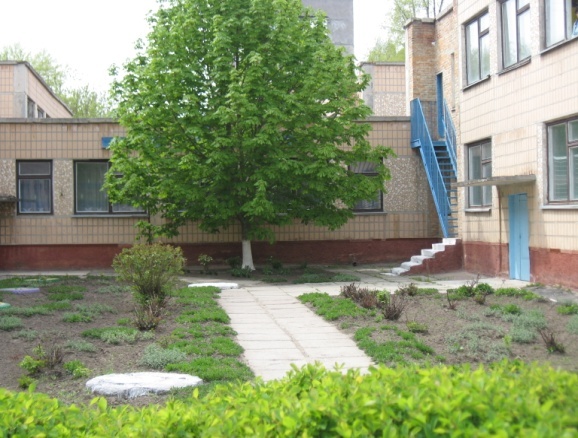           Дошкільний навчальний заклад № 43  відкрито в 1988 році. Засновник –  розріз «Костянтинівський» виробничого об’єднання  «Олександріявугілля». Потужність закладу – 14 груп. У 2001 році заклад передано у комунальну власність Олександрійської міської  ради.  У 2005 році  змінено тип закладу в зв’язку з відкриттям груп компенсуючого типу   для дітей з вадами зору.  Повна назва закладу з           2005 року:  дошкільний навчальний заклад (ясла-садок) № 43 комбінованого типу з групами компенсуючого типу для дітей з вадами зору. У 2005 році  відкрито одну групу компенсуючого типу, а з 2006 року по 2011 рік у дошкільному  закладі функціонує 2 групи компенсуючого типу  для дітей із вадами зору.    Велика увага в закладі приділяється розвитку творчих здібностей дітей. Працюють 8 гуртків за інтересами:«Розумники й розумниці» - інтелектуальний;«Чарівний пензлик» - малювання фарбами ;«Маленькі артисти» - театральний;«Дзвіночок» - хореографічний;«Юні читачі» - навчання читання з 3-х років;«Умілі ручки» - виготовлення поробок з різноманітних матеріалів;спортивно-ігровий; шашковий.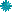 